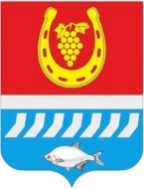 администрациЯ Цимлянского районаПОСТАНОВЛЕНИЕ__.03.2020    	                                  № ___                                         г. ЦимлянскОб утверждении перечня муниципальных услуг, предоставляемых в муниципальном автономном учреждении Цимлянского района «Многофункциональный центр предоставления государственных и муниципальных услуг», предоставление которых посредством комплексного запроса не осуществляется Во исполнение пункта 13 статьи 15.1 Федерального закона от 27.07.2010 № 210-ФЗ «Об организации предоставления государственных и муниципальных услуг» в части закрепления возможности предоставления в многофункциональных центрах предоставления государственных и муниципальных услуг нескольких государственных (муниципальных) услуг посредством подачи заявителем единого заявления» Администрация Цимлянского районаПОСТАНОВЛЯЕТ:1. Утвердить Перечень муниципальных услуг, предоставляемых в муниципальном автономном учреждении Цимлянского района «Многофункциональный центр предоставления государственных и муниципальных услуг», предоставление которых посредством комплексного запроса не осуществляется, согласно приложению.2. Контроль за выполнением постановления возложить на первого заместителя главы Администрации Цимлянского района Ночевкину Е.Н.Глава АдминистрацииЦимлянского района                                                                        В.В. СветличныйПостановление вносит отделэкономического прогнозированияи закупок Администрации Цимлянского районаПриложениек постановлению АдминистрацииЦимлянского районаот __.03.2020 № ___ПЕРЕЧЕНЬмуниципальных услуг, предоставляемых в муниципальном автономном учреждении Цимлянского района «Многофункциональный центр предоставления государственных и муниципальных услуг», предоставление которых посредством комплексного запроса не осуществляетсяМуниципальные услуги в сфере земельно-имущественных отношений:1. Предоставление информации об объектах учета из реестра муниципального имущества.2. Заключение договоров аренды муниципального имущества (за исключением земельных участков) на новый срок.3. Предоставление муниципального имущества (за исключением земельных участков) в аренду без проведения торгов.4. Расторжение договора аренды муниципального имущества (за исключением земельных участков).5. Заключение дополнительных соглашений к договорам аренды муниципального имущества (за исключением земельных участков).6. Передача в собственность граждан занимаемых ими жилых помещений, находящихся в муниципальной собственности (приватизация муниципального жилого фонда).7. Передача в муниципальную собственность ранее приватизированных жилых помещений.8. Прекращение права постоянного (бессрочного) пользования земельным участком или права пожизненного наследуемого владения земельным участком;9. Выдача справки об отсутствии (наличии) задолженности по арендной плате за земельный участок.10. Расторжение договора аренды, безвозмездного пользования земельным участком.11. Заключение дополнительных соглашений к договорам аренды, безвозмездного пользования земельным участком.12. Предоставление правообладателю муниципального имущества, а также земельных участков, заверенных копий правоустанавливающих документов.13. Выдача арендатору земельного участка согласия на залог права аренды земельного участка.14. Сверка арендных платежей с арендаторами земельных участков, муниципального имущества.15. Уточнение вида и принадлежности платежей по арендной плате или возврат излишне оплаченных денежных средств за муниципальное имущество.16. Устранение технических ошибок в правоустанавливающих документах о предоставлении земельного участка, принятых органами местного самоуправления.17. Продажа земельного участка без проведения торгов.18. Предоставление земельного участка, находящегося в муниципальной собственности или государственная собственность на который не разграничена, в собственность бесплатно.19. Предоставление земельного участка, находящегося в муниципальной собственности или государственная собственность на который не разграничена, в аренду без проведения торгов.20. Предварительное согласование предоставления земельного участка.21. Постановка на учет граждан, имеющих трех и более детей, в целях бесплатного предоставления земельного участка в собственность для ведения личного подсобного хозяйства или создания крестьянского (фермерского) хозяйства.22. Постановка на учет граждан, имеющих трех и более детей, в целях бесплатного предоставления земельного участка в собственность для индивидуального жилищного строительства.23. Утверждение схемы расположения земельного участка на кадастровом плане территории.24. Принятие решения о проведении аукциона по продаже земельного участка или аукциона на право заключения договора аренды земельного участка.Муниципальные услуги в сфере архитектуры и градостроительства:25. Выдача разрешения на строительство (в том числе внесение изменений в разрешение на строительство).26. Предоставление разрешения на ввод объекта в эксплуатацию.27. Согласование проведения переустройства и (или) перепланировки помещения в многоквартирном доме.28. Выдача актов приемочной комиссии после переустройства и (или) перепланировки жилого помещения.29. Предоставление градостроительного плана земельного участка.30. Перевод жилого помещения в нежилое помещение и нежилого помещения в жилое помещение.31. Выдача разрешений на установку и эксплуатацию рекламных конструкций.32. Предоставление сведений информационной системы обеспечения градостроительной деятельности.33. Предоставление разрешения на условно разрешенный вид использования земельного участка или объекта капитального строительства.34. Присвоение, изменение и аннулирование адреса объекта адресации.35. Согласование проектных решений по отделке фасадов (паспортов цветовых решений фасадов) при реконструкции и ремонте зданий, сооружений и временных объектов.36. Согласование проектов внешнего благоустройства и элементов внешнего благоустройства, в том числе проектов декоративной подсветки фасадов зданий и сооружений, памятников, малых архитектурных форм.37. Направление уведомления о соответствии (несоответствии) указанных в уведомлении о планируемом строительстве параметров объекта индивидуального жилищного строительства или садового дома установленным параметрам и допустимости размещения объекта индивидуального жилищного строительства или садового дома на земельном участке.38. Направление уведомления о соответствии (несоответствии) построенных или реконструированных объекта индивидуального жилищного строительства или садового дома требованиям законодательства о градостроительной деятельности.Муниципальные услуги в жилищной сфере:39. Постановка на учет граждан в качестве нуждающихся в жилых помещениях, предоставляемых по договорам социального найма.40. Включение молодых семей, нуждающихся в улучшении жилищных условий, в состав участников мероприятия по обеспечению жильем молодых семей ведомственной целевой программы «Оказание государственной поддержки гражданам в обеспечении жильем и оплате жилищно-коммунальных услуг» государственной программы Российской Федерации «Обеспечение доступным и комфортным жильем и коммунальными услугами граждан Российской Федерации.41. Признание помещения жилым помещением, жилого помещения пригодным (непригодным) для проживания граждан, а также многоквартирного дома аварийным и подлежащим сносу или реконструкции.Муниципальные услуги в сфере архивного дела:42. Информационное обеспечение физических и юридических лиц на основе документов Архивного фонда Российской Федерации и других архивных документов.Муниципальные услуги в сфере образования:43. Прием заявлений, постановка на учет и зачисление детей в образовательные организации, реализующие основную образовательную программу дошкольного образования (детские сады).44. Информирование о ходе оказания услуги «Прием заявлений, постановка на учет и зачисление детей в образовательные учреждения, реализующие основную образовательную программу дошкольного образования (детские сады)».Управляющий делами                                                                               А.В. Кулик